فعالية : شمس الأوقات هناك أربع طرق لإضاعة الوقت : الفراغ و الإهمال و إساءة العمل و العمل في غير وقته
في هذه الفعالية سيتم النظر بعمق إلى الملهيات التي لا نعيرها أي اهتمام في حياتنا اليومية ولا نشعر بتأثيرها السلبي علينا كأفراد من تضييع وقتنا وتضليل أهدافنا.أهداف الفعالية: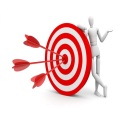 *  ادراك أهمية ترتيب الوقت * إنشاء تعهد أفراد أجيال باحترامهم للوقت* ادراك المعيقات عن تحقيق الأهداف الفئة المستهدفة: 10-15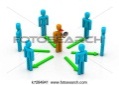  المدة الزمنية: 45 دقيقة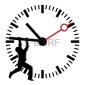  مواد مساعدة: برستول, قلم طوش, أوراق بيضاء, أقلام, شريط لاصق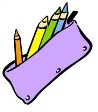 سير الفعالية :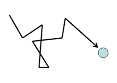 المرحلة الأولى:
يقوم المرشد برسم شمس الأفكار على اللوح كما في الصورة, وإدراج نقاش حول معاني ومفاهيم الوقت.المرحلة الثانية:يرسم المرشد على اللوح الجدول أعلاه مع مثال لكل مجال, ثم يوزع على المشتركين أقلام وأوراق لبناء الجدول مع تحديد أهدافهم الفردية بكل مجال. المرحلة الثالثة :
تقسيم المجموعة إلى مجموعات صغيرة, كل مجموعة صغيرة تقوم بمناقشة الأهداف التي كتبوها في المرحلة الثانية, وكتابة  المعيقات/ ملهيات لتحقيق هذه الأهداف ومن ثم تجميع هذه المعيقات على ورقة بيضاء صغيرة.نقاش:كيف نقوم كأفراد بمحاربة هذه المعيقات؟لماذا برايكم تسيطر هذا الملهيات على وقتنا؟المرحلة الرابعة: يجلس الجميع في دائرة كبيرة, نضع برستول كبير في الوسط ونقوم بدمج كل ما كتبه الأفراد من معيقات لتحقيق الأهداف في المجموعات الصغيرة إلى برستول كبير مثال: " أنا أجيالي ولن اسمح لل (كسل, فوضى, إهمال) بتضييع وقتي الثمين"  وتعليقها على جدار الغرفة.تلخيص: يقوم المرشد بتلخيص سير اللقاء مع المجموعة, كيف يشعر الفرد  بأهمية الوقت في لقاءات أجيال, ما هي المعيقات الممكنة التي من المحتمل مواجهتها في تحقيق مشاريع أجيال؟ وكيف نتغلب عليها؟أهدافي في المدرسة أهدافي بالبيت أهدافي بمجتمعي مثال: أن ابدأ بالدراسة بشكل جدي مثال: أن ارتب غرفتي مثال: أن التزم بحضور لقاءات أجيال 